Талызина Светлана ГеннадьевнаДизайнер интерьераДата рождения: 19.04.1992 г.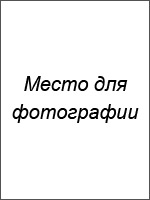 Город:  МоскваСемейное положение: замужемТелефон: +7-xxx-xxx-xx-xxE-mail: …@ya.ruОбразование:Высшее2010 – 2014 гг.,  Российский государственный университет имени А.Н. Косыгина, г. Москва,  дизайн, дизайнер.Опыт работы:Должность: дизайнер интерьеровДолжностные обязанности:Консультирование клиентов по возможным вариантам оформления жилых объектов, офисов, ресторанов и кафе.Подготовка предложений, согласование общей идеи оформления пространства.Подготовка проекта, сметы, эскизов.Выбор отделочных материалов, подбор поставщиков.Выбор мебели и элементов декора, размещение индивидуальных заказов на производство в частных мастерских и на мебельном производстве.Поиск и выбор подрядчика для выполнения строительных, монтажных и отделочных работ.Авторский надзор: контроль за сроками и качеством выполнения работ, соответствия проекту.Сдача выполненных проектов заказчику.Оформление документации.Причина увольнения: желание увеличить доход.Дополнительная информация:Знание иностранных языков: английский разговорныйВладение компьютером: опытный пользователь, Adobe Photoshop, ArchiCAD.
Навыки:Отличное пространственное мышление.Навыки проектирования пространства, максимально удобного и комфортного для заказчика.Отличное чувство стиля, умение работать с цветом и светом.Навыки графического рисунка от руки.Умение организовывать работу с подрядчиками.Планирование и умение укладываться в сроки по проектам.Личные качества: Творческое мышление, системный подход к решению задач, умение работать в условиях многозадачности, ответственность и педантичность.Рекомендации с предыдущего места работы:Предоставлю по требованиюОжидаемый уровень заработной платы: от 70 000 рублей.Портфолио прилагаю.12.03.2015— по наст. времяООО «Арт», г. Москва, проектирование, строительство